СодержаниеВведение          Возрастающее загрязнение урбанизированных территорий тяжелыми металлами является одной из важнейших экологических проблем современных городов. Техногенные выбросы многих промышленных предприятий и автотранспорта содержат в значительных количествах данные токсиканты, которые депонируют в городской почве, оказывают негативное воздействие на природные компоненты урбоэкосистемы, представляют опасность для здоровья городских жителей. [1]           Так по данным исследованиям  «Национального доклада о состоянии окружающей среды об использовании природных ресурсов» за 2015 год  за весенний период в городе Семей на территории автомагистрали ул. Кабанбай батыра концентрации меди и свинца превышали норму соответственно – 5,4 и 5,0 ПДК. За осенний период в зоне «Семейцемент» концентрация свинца -3,4-4,6 ПДК, меди - 0,3-4,5 ПДК концентрации меди и свинца превысили норму – 4,5 -4,6 ПДК.[2]          Технологические выбросы от стационарных и передвижных источников загрязнения поступают в атмосферу, а затем, попадая на земную поверхность, накапливаются в верхних горизонтах почвы. Вовлекаясь в биологический круговорот, тяжелые металлы передаются по пищевым цепям вызывая, ряд негативных последствий на различных экологических ступенях.               На сегодняшний день в научной литературе описано множество методов очистки почвы от загрязнения тяжелыми металлами. Однако большинство из них направлены на восстановление почв сельскохозяйственного назначения и не нашли практического применения в городских условиях. На наш взгляд для детоксикации почв урбанизированных территорий перспективно применять фиторемедиационные технологии с использованием зеленых растений, что обусловлено в первую очередь, экономическими причинами. Фиторемедиационные технологии не нуждаются в высококвалифицированном персонале, специальном сложном оборудовании, применении дорогостоящих химических реагентов. Требуется только высадить «нужные» виды в загрязненную почву, а в конце сезона утилизировать растения. [2]Цель исследования: выявление перспективных для использования в фиторемедиационных технологиях распространенных декоративных растений в условиях загрязнения почвы тяжелыми металлами. Основные задачи: Изучить научную литературу, а также исследования, проводимые ранее по теме фиторемедиации и загрязнение почв тяжелыми металлами. Провести отбор почв и их анализ на оценку содержания свинца и меди в Семейском регионе. Ознакомиться с понятием и использованием вегетационного метода. Произвести посадку и наблюдения за ростом и развитием почвенных декоративных растений вегетационным методом и методом ведения фенологического дневника.Провести математический анализ полученных данных. Оценить ремедиационный потенциал экспериментальных растений с учетом коэффициента биологического поглощения. Выбрать наиболее перспективное растение-аккумулянт для использования в  урбанизированных экосистемах городов. Методы и методики решения основных задач. Выращивание растений проводилось вегетационным методом. Наблюдения за растениями велись с помощью фенологического дневника. Анализ на содержание меди и свинца  в почве и исследуемых растениях проводился колориметрическим методом. Способность растений к аккумуляции загрязнителей из почвы рассчитана с помощью формулы коэффициента биологического поглощения.Глава 1 Теоретические основы изучения особенностей технологии фиторемедиации и токсического влияния тяжелых металлов 1.1 Инновационный метод по очистке почвы на сегодняшний деньТаблица 1.Сравнение современных методов очистки почвы[4]Первые научные исследования были проведены в 50-х годах в Израиле, однако активное развитие метод получил только в 80-х годах XX века.С начала 80-х годов для очистки окружающей среды от тяжелых металлов, органических и неорганических загрязнителей экологами предлагается использовать и растения. Этот метод очистки окружающей среды был назван фиторемедиацией - от греческого "фитон" (растение) и латинского "ремедиум" (восстанавливать), и основан на том, что многие виды растений способны накапливать поллютанты, причем их содержание в тканях и органах растений может в десятки и даже сотни раз превышать содержание в окружающей среде.Фиторемедиация - комплекс методов очистки вод, грунтов и атмосферного воздуха с использованием зеленых растений. В этой технологии используются природные процессы, с помощью которых растения и ризосферные микроорганизмы деградируют и накапливают различные поллютанты. Фиторемедиация является высокоэффективной технологией очистки от ряда органических и неорганических поллютантов. Фиторемедиация может быть успешно применена для очистки от ряда неорганических поллютантов, включая макроэлементы растений (нитраты, фосфаты), микроэлементы (такие как Cr, Cu, Fe, Mn, Mo, Zn), несущественные для растения элементы (Cd, Co, F, Hg, Se, Pb, V, W) и радиоактивные изотопы (U238, Cs137 и Sr90). [2]Принцип действия Некоторые растения способны расщеплять или удалять опасные химические элементы в процессе поглощения воды и питательных веществ из загрязненной почвы, осадочных пород или грунтовых вод. Растения способны удалять загрязняющие вещества с такой глубины, насколько позволяет их корневая система. В очистке участвуют естественные процессы накопления загрязнителей в корнях, стеблях и листьях растений и трансформации их в менее вредные составляющие. Процесс трансформации происходит внутри растения, чаще всего в корневой зоне. Поступление тяжелых металлов в корень происходит через поры клеточной оболочки с участием нескольких механизмов: прохождение по градиенту концентрации; с потоком растворителя; путем липоидной диффузии; с обменной диффузией, активным метаболическим переносом. 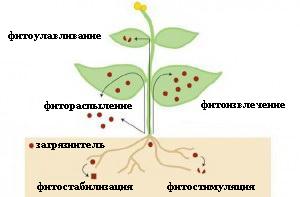 Преимущества фиторемедиации и ограничения Преимущества: • Низкая себестоимость по сравнению с сегодняшними «механическими» методами очистки почвы. •Использование энергии солнца, отсутствие активного участия человека. [4]• Процесс происходит быстрее, чем при естественном распаде. [4]• Количество загрязняющих веществ на мусорных полигонах может быть значительно снижено. • В результате контролируемого сжигания собранной биомассы можно получать дополнительную энергию. • Метод фиторемедиации практически не имеет вредного воздействия на окружающую среду и хорошо воспринимается населением. Основным препятствием к применению метода фиторемедиации является его новизна и недостаточное распространение. Более того, характеристики, присущие методу фиторемедиации, ограничивают размер ниши, которую этот метод может занимать на рынке реабилитационных мероприятий. [4]Вот некоторые из таких ограничений: • Этот метод действует медленнее, чем большинство других методов. Существует зависимость от климатических условий. Так период полуудаления тяжелых металлов растениями из почвы в зависимости от типа почвы составляет для: цинка 70–510 лет; кадмия – 13–1100 лет; свинца 740–5900 лет. • Необходим контроль доступа к полигону, так как растения могут представлять опасность для домашних животных и людей. • Загрязнители, нейтрализуемые с помощью метода фиторемедиации, могут переходить в другие носители (например, могут попадать в грунтовые воды или накапливаться в животных). • Полигон должен быть достаточно большим, чтобы на нем можно было использовать сельскохозяйственную технику для посадки и уборки растений. [5]1.2 Общие сведения о декоративных растениях, пригодных для посадки в городской урбанизированной средеДекоративные растения — растения, обыкновенно и большей частью выращиваемые для оформления садов, парков, скверов и других участков городских и сельских территорий, предназначенных для отдыха, либо служебных, производственных и жилых помещений (в последнем случае они часто называются ещё и комнатными растениями). Декоративные растения широко используются в озеленении населённых пунктов,  ландшафтном  и   фитодизайне. В настоящее время не проведено достаточно опытов на изучение фиторемедиационной способности декоративных растений, что явилось одной из причин выбора их в качестве объекта исследования.  [6]Амарант трехцветныйК числу интересных растений универсального использования относятся виды рода Amaranthus, которые признаны Американской Академией Наук наиболее перспективной культурой XXI века.  В последнее время интенсивно проводятся исследования с целью расширения географии использования в сельскохозяйственной практике и медицине однолетние растения семейства амарантовых  (Amaranthaceae).  Виды амаранта широко распространены во многих странах мира, в том числе и в Казахстане. Амарант, как культура С4 типа имеет фотосинтетические особенности, которые позволяют ему в течение короткого времени при наличии необходимого питания набирать большую фитомассу, что делает его перспективной фиторемедиационной культурой. [7] Бархатцы крупноцветковыеБархатцы -род однолетних и многолетних растений семейства Астровые, или Сложноцветные. Стебли — прямостоячие, разветвлённые, образуют компактный или раскидистый куст высотой от 20 до 30 см. Корневая система стержневая. Цветут обильно с июня до заморозков. Это очень неприхотливые растения с перистыми листьями и обильным цветением до глубокой осени. Они легко переносят жару, засуху и хорошо цветут даже в полутени.  Для выращивания им не требуется специальный уход, отлично подойдут для выращивания в урбанизированной среде. Имеют красивый и яркий внешний вид.[8] 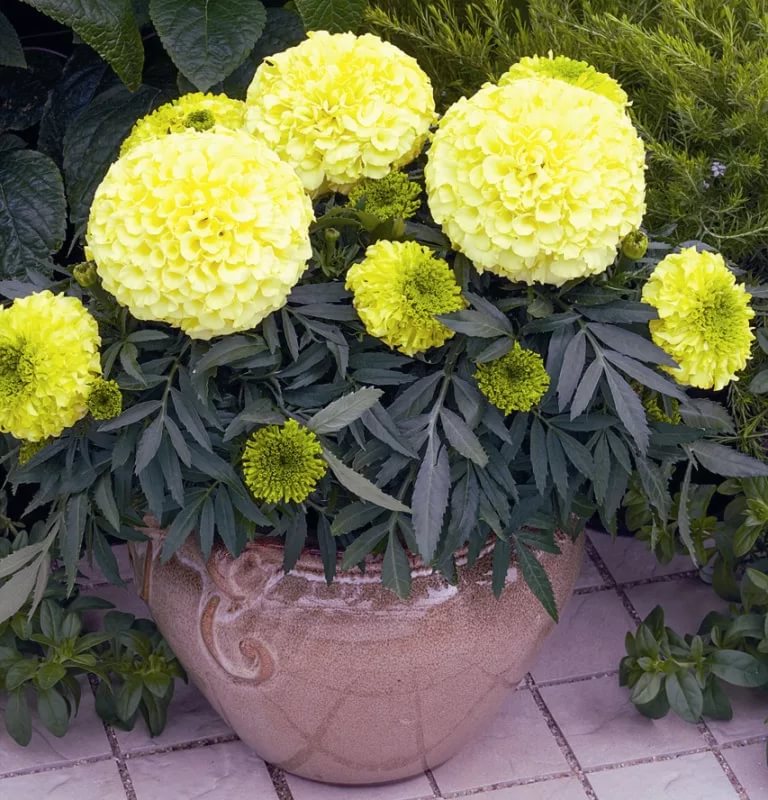 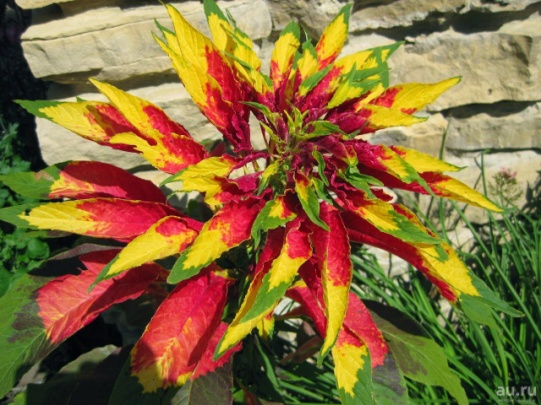 1.3 Процесс загрязнения почв тяжелыми металлами и их токсическое воздействие На сегодняшний день к тяжелым металлам относят более 40 элементов периодической системы Д.И. Менделеева с атомной массой свыше 40 атомных единиц: V, Cr, Mn, Fe, Co, Ni, Cu, Zn, Mo, Cd, Sn, Hg, Pb, Bi и др.[1]Загрязнение тяжелыми металлами (ТМ) связано с их широким использованием в промышленном производстве. В связи с несовершенными системами очистки ТМ попадают в окружающую среду, в том числе и в почву, загрязняя и отравляя ее. Почва является основной средой, в которую попадают ТМ, в том числе из атмосферы и водной среды. Из почвы ТМ усваиваются растениями, которые затем попадают в пищу. Таблица 2. Основные техногенные источники тяжелых металлов[1]На данное время в Семейском регионе функционируют Востоно-Казахстанский мукомольно-комбикормовый комбинат, Семипалатинский завод асбестоцементных изделий, Семипалатинский завод масел, Семипалатинский кожевно-меховой комбинат, Завод по изготовлению строительных материалов «Казхимтехснаб», Семипалатинский литейно-механический завод, Семипалатинский метизный завод, Хлебокомбинат «Восток», Семипалатинский мясокомбинат, Цементный завод «Семей».[11]Свинец В настоящее время свинец занимает первое место среди причин промышленных отравлений. Это вызвано широким применением его в различных отраслях промышленности.  В наше время интерес к элементу поддерживается в связи с загрязнением атмосферы промышленными выбросами, использованием тетраэтилсвинца как добавки к бензину, распространением отравлений свинцом в таких производственных процессах, как эмалирование, плавление, изготовление батареек, при использовании детьми свинцовых красок. Свинец вызывает торможение роста корней за счет снижения запаса делящихся клеток в меристеме(образовательные ткани), подавляет активность ряда ферментов: фосфатазы, каталазы, оксидазы, рибонуклеазы. [1]МедьДанный элемент известен человеку с доисторических времен. Ее латинское название произошло от названия острова Кипр – Cuprum. Медь в организме является необходимым кофактором для нескольких ферментов, катализирующих разнообразные окислительно-восстановительные реакции. Дефицит меди приводит к анемии, плохому состоянию костной и соединительной тканей, а также к потере пигментации волос. Избыток меди, попавшей в желудочно-кишечный тракт, раздражает нервные окончания в желудке и кишечнике и вызывает рвоту. Хронический избыток меди ведет к остановке роста, гемолизу и низкому содержанию гемоглобина, а также к нарушению тканей в печени, почках, мозге.Токсичность меди связана с подавлением активности ферментов фосфатазы, каталазы, оксидазы, рибонуклеазы. Элемент взаимодействует с клеточными мембранами, изменяя их проницаемость и вызывая разрывы. Медь является антагонистом ряда необходимых элементов (цинк, железо, кальций) и может вызвать их недостаточность. [1]Глава 2.  Практическое изучение фиторемедиационного потенциала декоративных цветочных растений2.1. Вегетационный метод.​ Сущность вегетационного метода заключается в выращивании растений в искусственных условиях. [10]Были созданы следующие условия для выращивания: Предварительная подготовка сосудов. Используют сосуды одинакового диаметра, в нашем случае были взяты пластиковые сосуды d=120 мм и объемом в 1,25 л. Отобранные сосуды тщательно моют. Корневая система должна быть защищена от света, поэтому их обертывают плотной бумагой, которые тщательно скрепляют скрепками, прокалывая картон в местах скрепления. После этого добавляют необходимое количество гравия в каждый сосуд, чтобы вес всех сосудов был совершенно одинаковым, гравий одновременно служит и для дренажа. Одновременно с насыпанием гравия в сосуд вставляют и трубку для поливки. Она должна быть на края сосуда. Накануне набивки сосудов горку гравия покрывают марлевым кружком. Диаметр марлевого кружка должен быть больше диаметра сосуда на 3—5 см. После подготовки сосудов делают пробную набивку для установления точного веса почвы, входящей в сосуд. Таким образом, обычно 1 кг почвы увлажняют 150 мл воды; в таком состоянии при набивке почва хорошо уплотняется и в дальнейшем при поливке сосудов не оседает (Приложение №3, Рис 6,7,8).[10] 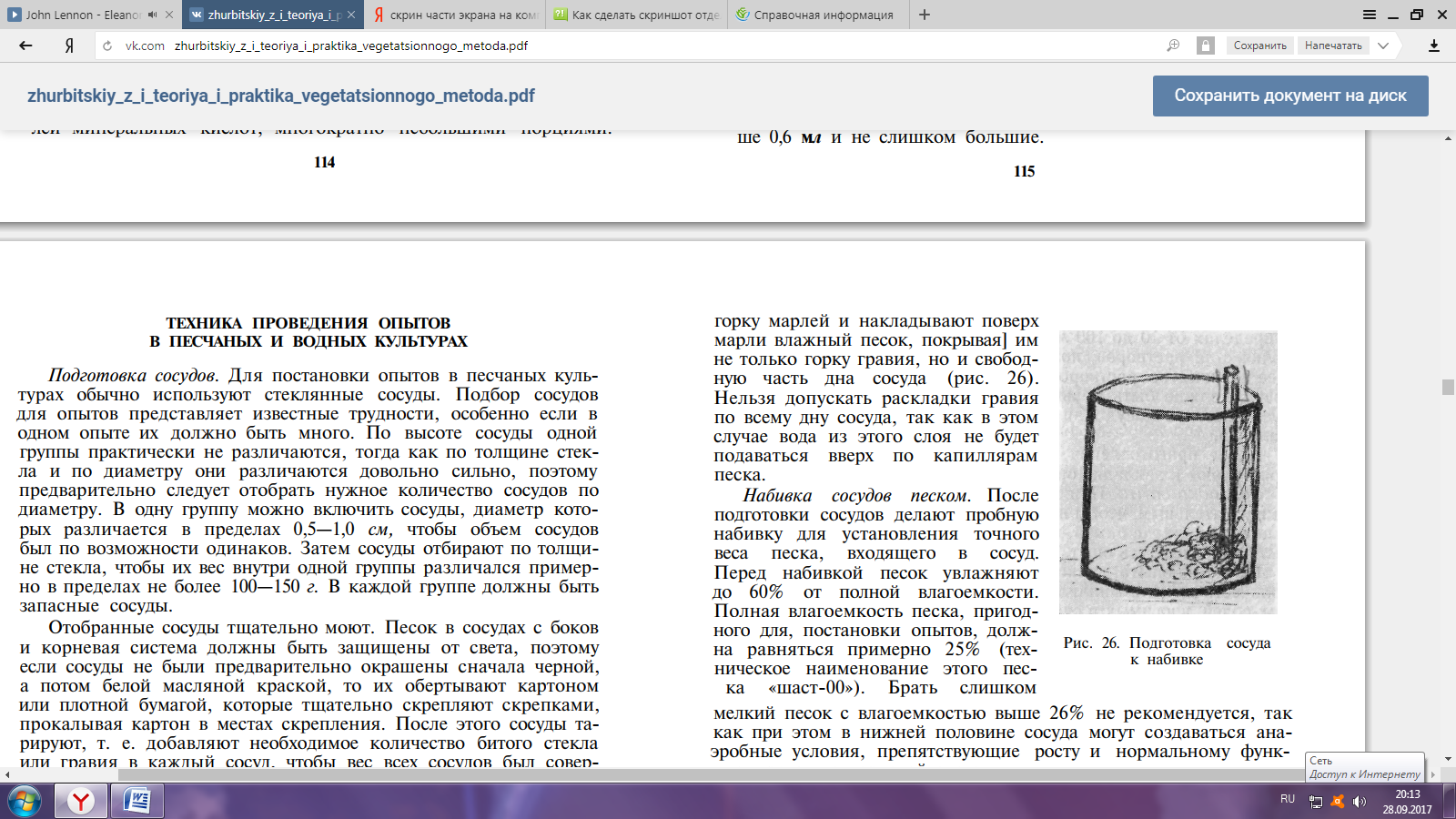 Рис 3. Подготовка сосудов к набивке. Посев. Когда все сосуды набиты, приступают к посеву семян. Подготовке семян к посеву надо уделять серьезное внимание. Семена обязательно должны быть сортовые. Лучше всего их получать от опытного учреждения, производящего эти семена и гарантирующего их чистосортность и высокое качество (Приложение №1 Рис 3). Важно во все сосуды посадку производить одновременно и одинаково проросшими семенами, поэтому семена для проращивания берут с большим избытком. Лунки для посева семян размещают равномерно по поверхности сосуда на расстоянии 1-2 см при одинаковой глубине 1 см. После посева семян и небольшого увлажнения поверхности сосудов их покрывают плотной бумагой для предохранения поверхности песка от просыхания. До появления всходов поверхность песка поддерживают во влажном состоянии, опрыскивая ее по возможности небольшими порциями воды, чтобы не пере увлажнить сосуды (Приложение №2 Рис 5). [10] Полив сосудов. Как только появятся всходы, бумагу с сосудов снимают; полив сверху прекращают после появления полных всходов и переходят на полив по весу через стеклянную трубку. Опыт ставят при 60% от влагоемкости, т. е. при 30% влажности. В сосуде помещают 1 кг абсолютно сухой почвы, и, следовательно, количество воды, нужное для доведения почвы до 30% влажности. [10]Почвенные культуры поливают дистиллированной водой. Поливку производят сверху и снизу через трубку; следует поливать два-три раза снизу, а затем один раз сверху. [10]Загрязнения навесками свинца и меди проводилось в сосудах с серой лесной почвой, взятой на территории опытного участка в Сосновом бору г.Семей.  Суглинистая почва, взятая на опытном участке вблизи подвесного моста через р.Иртыш в г.Семей, использована для контрольного опыта.В настоящее время основным критерием оценки уровня загрязнения почвы химическими веществами является ПДК, данная методика основана на соотнесении фактически определенной концентрации элемента с предельно  допустимой концентрацией загрязняющего вещества. [9]Предельно-допустимая концентрация – это максимальное значение фактора, которое, воздействуя на человека, не вызывает у него и его потомства биологических изменений, даже скрытых и временно компенсируемых, в том числе заболеваний, изменений реактивности, адаптационно-компенсаторных возможностей, иммунологических реакций, нарушений физиологических циклов и психологических нарушений. Явным преимуществом данного способа оценки степени загрязнения является его простота применения. По мнению ряда ученых, применение единых величин ПДК на все территории без учета региональных особенностей недопустимо. Для сглаживания данного недостатка в 1992 году был принят норматив ориентировочно допустимых концентраций (ОДК), полученный расчетным путем и учитывающий гранулометрический состав и кислотность почвы. Они рассчитаны для тяжелых металлов и имеют по три численных значения для различных условий, что делает их применение более обоснованным и гибким. [9]Таблица 1. Приблизительно допустимые концентрации (ПДК(ОДК)) тяжелых металлов в почвах (мг/кг) для близких к нейтральным, нейтральным суглинистым и глинистым (рН >5,5) ГОСТ 17.4.4.02-84. [9]В подготовленные почвенные образцы вносили соли тяжелых металлов по методике З.И.Журбицкого(1968). Каждый металл вносили отдельно в определенных концентрациях действующего вещества на 1 кг воздушно-сухой почвы при набивке вегетационных сосудов. Таким образом навески растворов меди содержали концентрации ПДК1=120 мг\кг, ПДК3=360 мг\кг, ПДК5=600 мг\кг, а свинца ПДК1=130 мг\кг, ПДК3=390 мг\кг, ПДК5=650 мг\кг (Приложение №2 Рис 5,6). Уборка урожая. Уборку проводят по мере созревания растений. При уборке растения срезают как можно ближе к поверхности почвы; при этом регистрируется: число растений, число стеблей, высота растений, длина стеблей. А также отделение подземной части (Приложение №6 Рис15,16,17).  [10]Высушивание образцов производилось на белой плотной бумаге в темном сухом помещении 2 недели. [10]7. Для наблюдения за растениями, влиянием на их рост и развитие тяжелых металлов вели фенологический дневник в период 12.06-12.08.2020 года (Приложение №9)Фенологический дневник .  Фенологические наблюдения позволяют сделать вывод о том, что тяжелые металлы, такие как свинец и медь, оказывают прямое воздействие на рост и развитие декоративных растений. Наблюдения показали, что средние показатели растений с введением свинца ниже, чем с медью, а также, что с увеличением концентрации тяжелых металлов замедляется рост и развитие растений, что ярко выражает пример с бархатцами. Таким образом высота стебля бархатцев с введением нормы меди в ПДК5 на 41,7% ниже, чем ПДК1, а со свинцом нормы ПДК5 на 49,4% ниже, чем ПДК1. 2.2 Определение pH уровня исследуемой почвы.Почву для анализа собирают по следующей схеме:Делят участок на 10 равных частей. В центре каждого участка выкапывают яму глубиной 20 см и вынимают грунт. Выкопанную почву делят на 4 равные части, из каждой берут 20–25 г и складывают в бумажный пакет. Общая масса должна составить 400–800 г.Затем почву следует высыпать на бумагу и вынуть из нее все корни и камни. После этого ее нужно высушить в течение 2-3 дней. Высушенную землю надо измельчить и перемешать. Из такого материала можно взять 20 г земли для лабораторного анализа. [10]Таблица 2. Определение pH уровня исследуемой почвы на приборе Pocket pH Meter. 2.3. Анализ почвы и декоративных растений на содержание свинца и меди. Дитизоновый метод.Озоление.Размельченный растительный образец помещают в прокаленный до постоянной массы тигель. Дальнейшие операции озоления проводят в вытяжном шкафу под тягой. Тигли ставят на плиту и нагревают до постоянного дыма, после чего сразу же поджигают. Обугливание должно быть полным. Тигли помещают в муфель на 2-3 минуты до черной золы. Для доведения до белого состояния продолжают озолять при температуре 500-550 градусов в течении 3-5 часов. Приготовление растворов исследуемых образцовПосле дополнительного озоления и охлаждения золы прибавляют по стенкам тигля 2 мл HCl(конц) и 0,5 мл H2O2 (30%) и выпаривают  досуха (Приложение №7 Рис 20). Приливают 35 мл HCl(конц)  и из промывалки приливают горячей дистиллированной воды, подкисленной HCl(1:200). Горячий раствор золы фильтруют через складчатый фильтр, промытый 3-4 раза, подкисленный HCl фильтрат собирают в цилиндр, промывают тигель этим же раствором и доводят холодной подкисленной HCl водой до 100 мл (Приложение №8 Рис 21). Таблица 3. Взвешивание навесок растений для анализа содержания свинца и меди. В процессе проведения озоления происходит потеря массы высушенных растений, взятых для проведения анализа. Ход определения меди.Медь определяют фотометрическим методом. Определение основано, на образовании красного дитизоната меди при взбалтывании - экстракции кислого (рН2-3) раствора анализа с раствором дитизона в ССl4 (Приложение №8 Рис 22). В этом, процессе в зависимости от наличия меди красный дитизонат ее вместе с остатком зеленого дитизона образует различные переходы окраски слоя ССl4 - от зеленого до красного. Количественный учет проводят сопоставлением окраски анализа с окраской серии стандартов (шкал) без удаления избытка реактива, т. е. по смешанной окраске.В пробирку с притертой пробкой, диаметр которой одинаков с ампулами шкалы, наливают 2 мл анализируемого раствора, добавляют 2 мл цитрата натрия (реактив 2) и разбавленной HCl (Приложение №8 Рис 22), доводят рН раствора до 2,2-2,5. Для проверки реакции раствора при подкислении влажной пробкой пробирки после добавления 5-6 капель кислоты и перемешивания содержимого пробирки на узкую полоску бумаги универсального индикатора наносят пятно, окраску которого сравнивают с индикаторной шкалой. Практически необходимое количество кислоты устанавливают только для одного образца из очередной серии, а к остальным, вследствие их одинаковых концентраций и объемов, добавляют то же количество, что и к первому образцу.  Затем экстракт переливают в калиброванную пробирку (по диаметру одинаковую с ампулами шкалы) и сопоставляют со шкалой или измеряют оптическую плотность окрашенного экстракта при помощи фотоэлектроколориметра при длине волны 490 нм (сине-зеленый светофильтр), используя кювету с рабочей длиной 10 мм и СС14 в качестве нулевого раствора. (Приложение №8 Рис 23,  24). Для вычисления результатов пользуются формулой: Х=*в, где Х - содержание свинца в почве, мг/л или в растении, мг/кг; а - найденная концентрация свинца (мкг/мл), б – концентрация свинца в контрольных растворах, (мкг/мл)в - объем колориметрируемого окрашенного раствора, см3 ,п -  навеска почвы или растения в соответствии с объемом анализируемого раствора, г. Таблица 4. Содержание меди в образцах бархатцев крупноцветковых. Таблица 5. Содержание меди в образцах амаранта трехцветного.Минимальная средняя концентрация меди зафиксирована в образцах амаранта трехцветного(64,3 мг\кг) с введением в почву 120 мг\кг тяжелого металла, а максимальная у бархатцев(128 мг\кг) с введением 600 мг\кг. Ход определения свинца.В делительную воронку объемом 150-200 мл наливают 10 мл окисленной солянокислой вытяжки и 20 мл дистиллированной воды или 20 мл раствора золы растений. К содержимому прибавляют 4 (2) мл 25%-ного водного раствора цитрата натрия, 2 капли 0,05%-ного водного раствора бромтимолового синего. Добавлением разбавл. 1:1 NH4OH добиваются перехода окраски раствора от желтой к синей или сине-зеленой, после чего приливают еще 0,2 мл разбавл. раствора NH4OH (рН 9,0). Затем приливают 10 мл конц. раствора дитизона, встряхивают 20-30 с, и после расслоения экстракт (слой ССl4) сливают в 100 мл стаканчик. Экстракцию повторяют 2 раза с 5 мл ССl4. Окраска последней порции должна иметь зеленый цвет.Водный слой из делительной воронки выливают, воронку промывают дистиллированной водой и переносят в нее собранные в стаканчике экстракты. Для рэкстракции свинца к содержимому воронки приливают 20 мл 0,02 н. HCl и 30-40 с энергично встряхивают. Слой ССl4 сливают, к оставшемуся в делительной воронке водному раствору приливают 1 мл 25%-ного цитрата натрия, 1 мл 5%-ного водного раствора гидроксиламина, 5 мл рабочего раствора дитизона и 5 мл 20%-ного водного раствора NaOH. Встряхивают в течение 15-20 с. Если после расслоения окраска экстракта (ССl4) одинакова или интенсивнее окраски последнего деления шкалы, добавляют еще 5 мл рабочего раствора дитизона и снова встряхивают в течение 10-15 с. При необходимости эту операцию повторяют. Затем экстракт переливают в калиброванную пробирку (по диаметру одинаковую с ампулами шкалы) и сопоставляют со шкалой или измеряют оптическую плотность окрашенного экстракта при помощи фотоэлектроколориметра (Приложение №8 Рис 24) при длине волны 490 нм (сине-зеленый светофильтр), используя кювету с рабочей длиной 10 мм и СС14 в качестве нулевого раствора. Расчет результатов проводят по следующей формуле:Х=*в, где Х - содержание свинца в почве, мг/л или в растении, мг/кг; а - найденная концентрация свинца (мкг/мл), б – концентрация свинца в контрольных растворах, (мкг/мл)в - объем колориметрируемого окрашенного раствора, см3 ,п -  навеска почвы или растения в соответствии с объемом анализируемого раствора, г. Таблица 6. Содержание свинца в образцах бархатцев крупноцветковых.Таблица 7. Содержание свинца в образцах амаранта трехцветного.Минимальная средняя концентрация свинца зафиксирована в образцах амаранта трехцветного(82,3 мг\кг) с введением в почву 120 мг\кг тяжелого металла и максимальная также у амаранта(278,6 мг\кг) с введением 600 мг\кг. Диаграмма 1. Концентрация меди, мг\кг.Диаграмма 2. Концентрация свинца, мг\кг.Сравнение аккумулирующей способности исследуемых растений показывает, что концентрация тяжелых металлов в бархатцах больше, чем в амаранте. 2.4. Математический анализ полученных данных.1. Коэффициент биологического поглощения.Для каждой цветочной культуры возможно определение коэффициента биологического поглощения (Ax) тяжелого металла, который отражает способность растения к аккумуляции загрязнителя из почвы по следующей формуле: [10]Ax=Kp/Kn , где Kp – концентрация металла в декоративных растениях;Kn – концентрация металла в почве. Таблица 8. Коэффициент биологического поглощения меди.Коэффициент биологического поглощения меди у бархатцев выше, чем у амаранта. Таблица 9. Коэффициент биологического поглощения свинца.Коэффициент биологического поглощения свинца у бархатцев выше, чем амаранта. 2. Коэффициент концентрации относительно ПДК. Численно это коэффициент равен отношению содержания элемента в исследуемом объекте (Сi) к его ПДК: [10]КПДК=Сi /ПДКТаблица 10. Коэффициент концентрации относительно ПДК.Коэффициент концентрации относительно ПДК характеризует превышение содержания элемента в почвах и грунтах над его ПДК. Из этого следует, что показатели свинца в г.Семей превышают норму в 2,3ПДК, а меди в 1,5ПДК. ЗаключениеАктивное развитие фиторемедиационный метод получил только в 80-х годах XX века. Фиторемедиация не имеет широкого применения, однако ситуация может измениться в ближайшем будущем в связи с повышением к ней интереса и быстрым ростом финансирования исследований в этой области, а также по причине наличия большого количества загрязнённых районов на территории стран. Химический анализ почв, взятых на территории г.Семей,  показал, что  содержание свинца превышает норму в 2,3ПДК, а меди в 1,5ПДК. Загрязнение тяжелыми металлами связано с их широким использованием в промышленном производстве. Важным фактом является также то, что вблизи оживленных дорог находится частный населенный сектор. ​ При использовании вегетационного метода выявлена прямая зависимость, то есть содержание исследуемых химических загрязнителей в растениях зависит от их содержания в почве. Применяя фотометрический метод, рассчитали, что  минимальная средняя концентрация меди в образцах амаранта трехцветного равна 64,3 мг\кг, а максимальная – 70,3 мг\кг. Минимальная средняя концентрация свинца - 82,3 мг\кг, а максимальная – 170 мг\кг. Минимальная средняя концентрация меди у бархатцев равна 65 мг\кг, а максимальная – 92,3 мг\кг. Минимальная средняя концентрация свинца – 95,3 мг\кг, а максимальная – 180,3 мг\кг. Растения способны в разной степени к аккумуляции тяжелых металлов. Учитывая коэффициент биологического поглощения, наибольшей способностью к аккумуляции тяжелых металлов из  почвы среди изученных растений обладают бархатцы (Ax свинца=0,61, Ax меди =0,49), что указывает на возможность их использования в качестве ремедиантов урбанизированных территорий. Рекомендации1.Использовать растения семейства амарантовых (Amarantháceae) и астровых, или сложноцветных (Compositae) для озеленения  и декорирования города, а также уменьшения нагрузки на почву около оживленных дорог, промышленных  предприятий и населенных пунктов. В результате контролируемого сжигания собранной биомассы таких однолетних культурных растений можно получать дополнительную энергию, контролируя или уменьшая концентрацию тяжелых металлов в почве каждый год. 2. Перспективно использование бархатцев крупноцветковых, как растение с высоким коэффициентом биологического поглощения свинца (0,61) и меди (0,49). 3. Дальнейшее изучение фиторемедиационных способностей растений-гипераккумуляторов  с целью улучшения экологического состояния урбанизированных населенных пунктов вблизи крупных промышленных предприятий и  устранения последствий выбросов тяжелых металлов в атмосферу, почву, воды. Список использованной литературы«Вредные химические вещества: неорганические соединения элементов I–IV групп» В.А. Филова, 1988. – 512 с.  «Фиторемедиация  почв,  загрязнённых  тяжелыми  металлами», Нашивочникова  А.В,  Степанова  С.В. ,2005, с 250-275 Интернет ресурс - https://ru.wikipedia.org/wiki/Фиторемедиация Интернет ресурс - http://www.isfoundation.com/node/2302 «Инновационная разработка экотехнологического подхода к очищению вод: фиторемедиация с использованием водных макрофитов. - Вода: технология и экология», Остроумов С.А., Соломонова Е.А.  2008, с. 48-56.«Садовые цветы. Большая иллюстрированная энциклопедия» Афонькин С. 2003, с 15-16.Интернет ресурс - https://ru.wikipedia.org/wiki/АмарантИнтернет ресурс - https://ru.wikipedia.org/wiki/Бархатцы ГОСТ 17.4.4.02-84 «Охрана природы. Почвы. Методы отбора и подготовки проб для химического, бактериологического, гельминтологического анализа», 1994.«Теория и практика вегетационного метода» З.И. Вербицкий,1968,с 62-84, 204-257. Интернет ресурс-https://ru.wikipedia.org/wiki/Семей Фенологический дневникВведение3-4Глава 1. Теоретические основы изучения особенностей технологии фиторемедиации и токсического влияния тяжелых металлов1.1. Инновационный метод по очистке почвы на сегодняшний день5-61.2. Общие сведения о декоративных растениях, пригодных для посадки в городской урбанизированной среде6-71.3. Процесс загрязнения почв тяжелыми металлами и их токсическое воздействие7-8Глава 2.  Практическое изучение фиторемедиационного потенциала декоративных цветочных растений 2.1 Вегетационный метод  9-112.2 Определение pH уровня исследуемой почвы11-122.3 Анализ почвы и декоративных растений на содержание свинца и меди.12-162.4 Математический анализ полученных данных16-17Заключение 18Рекомендации18Список литературы                                                                                                       19Метод очисткиСтоимость очистки 1 га почвы  в USDСрок восстановления почвыЭкологическая опасность методаЭлектро-кинетический1 200 0002-3  часаБезопасенХимический615БесконечноПриводит к вторичному загрязнению почвыБиологический (фиторемедиация)18-20,5До 15 летЭкологически чистый методИсточники тяжелых металлов ЭлементыЦветная металлургияPb, Zn, Cu, Hg, Mn, Sb, W, Co, CdЧерная металлургияNi, Mn, Pb, Cu, Zn, W, CoЭнергетикаAs, Sb, SeНефтяная промышленностьPb, Cu, Ni, Zn, MnСжигание угляSb, As, Cd, Cr, MoСжигание нефтиAs, Pb, CdЭлементы, мг\кг почвыЭлементы, мг\кг почвыCuPb120130Местность, взятия пробы для анализаpHУчасток в Сосновом бору г.Семей.  ≈6,0Участок на опытном участке вблизи подвесного моста через р.Иртыш в г.Семей≈5,6Масса№ Бархатцы крупноцветковыеАмарант трехцветныйСухого растения,г11,51,Сухого растения,г21,81,1Сухого растения,г31,51,2Используемая для озоления, гИспользуемая для озоления, г11Используемая для доведения до белой  золы,гИспользуемая для доведения до белой  золы,г0,80,8После выпаривания, гПосле выпаривания, г11Введенная концентрация№опытаБархатцы крупноцветковыеБархатцы крупноцветковыеВведенная концентрация№опытаКонцентрация меди, мг\кгСреднее содержание, мг\кгПДК1120 мг\кг16665ПДК1120 мг\кг27065ПДК1120 мг\кг35965ПДК3360 мг\кг19590ПДК3360 мг\кг28490ПДК3360 мг\кг39190ПДК5600 мг\кг1129128ПДК5600 мг\кг2135128ПДК5600 мг\кг3120128Контроль19692,3Контроль29192,3Контроль39092,3Введенная концентрация№опытаАмарант трехцветныйАмарант трехцветныйВведенная концентрация№опытаКонцентрация меди, мг\кгСреднее содержание, мг\кгПДК1120 мг\кг15864,3ПДК1120 мг\кг25164,3ПДК1120 мг\кг35464,3ПДК3360 мг\кг17973,6ПДК3360 мг\кг27673,6ПДК3360 мг\кг36673,6ПДК5600 мг\кг19697ПДК5600 мг\кг29997ПДК5600 мг\кг39697Контроль17570,3Контроль26570,3Контроль37170,3Введенная концентрация№опытаБархатцы крупноцветковыеБархатцы крупноцветковыеВведенная концентрация№опытаКонцентрация свинца, мг\кгСреднее содержание,  мг\кгПДК1130 мг\кг18995,3ПДК1130 мг\кг29895,3ПДК1130 мг\кг39995,3ПДК3390 мг\кг1189173ПДК3390 мг\кг2176173ПДК3390 мг\кг3154173ПДК5650 мг\кг1275278ПДК5650 мг\кг2281278ПДК5650 мг\кг3278278Контроль1175180,3Контроль2186180,3Контроль3180180,3Введенная концентрация№опытаАмарант трехцветныйАмарант трехцветныйВведенная концентрация№опытаКонцентрация свинца, мг\кгСреднее содержание, мг\кг  ПДК1130 мг\кг18482,3ПДК1130 мг\кг28882,3ПДК1130 мг\кг37582,3ПДК3390 мг\кг1176170,3ПДК3390 мг\кг2166170,3ПДК3390 мг\кг3169170,3ПДК5650 мг\кг1283278,6ПДК5650 мг\кг2274278,6ПДК5650 мг\кг3279278,6Контроль1162170Контроль2173170Контроль3175170 Kn  меди в почве на опытном участке близ подвесного моста г.Семей , мг\кгKp меди, мг\кгAx медиБархатцы крупноцветковые185 92,3 0,49Амарант трехцветный185 70,3 0,38 Kn  свинца в почве на опытном участке близ подвесного моста г.Семей , мг\кгKp свинца, мг\кгAx свинцаБархатцы крупноцветковые298 180,3 0,61Амарант трехцветный298 170 0,57Содержание меди (Сi), мг\кгПДК(Сu), ГОСТ 17.4.4.02-84,  мг\кгКПДК(Сu)Содержание свинца (Сi), мг\кгПДК(Pb), ГОСТ 17.4.4.02-84,  мг\кгКПДК(Pb)Почва на опытном участке близ подвесного моста г.Семей185120 1,5298 130 2,3ПериодКритерии Бархатцы крупноцветковыеБархатцы крупноцветковыеБархатцы крупноцветковыеБархатцы крупноцветковыеБархатцы крупноцветковыеБархатцы крупноцветковыеБархатцы крупноцветковыеБархатцы крупноцветковыеПериодКритерии ПДК1ПДК1ПДК3ПДК3ПДК5ПДК5КонтрольКонтрольПериодКритерии CuPbCuPbCuPbCuPbДень 1 (12.06.20)ПоливкаОбильный полив(150 мл)Обильный полив(150 мл)Обильный полив(150 мл)Обильный полив(150 мл)Обильный полив(150 мл)Обильный полив(150 мл)Обильный полив(150 мл)Обильный полив(150 мл)Неделя 1ПоливкаОбильное опрыскиваниеОбильное опрыскиваниеОбильное опрыскиваниеОбильное опрыскиваниеОбильное опрыскиваниеОбильное опрыскиваниеОбильное опрыскиваниеОбильное опрыскиваниеНеделя 1Высота стебля, цветНеделя 1Макс.ширина листа, цветНеделя 1Мин.ширина листа, цветНеделя 1ЦветкиНеделя 1Количество побеговНеделя 2ПоливкаОбильное опрыскивание Обильное опрыскивание Обильное опрыскивание Обильное опрыскивание Обильное опрыскивание Обильное опрыскивание Обильное опрыскивание Обильное опрыскивание Неделя 2Высота стебля(макс-мин), цвет0,5-0,5 светло-розовый0,6-0,3 светло-роховый0,1 светло-розовый0,3 светло-розовый0,4 светло-розовый0,2 светло-розовый0,2 светло-розовый0,1 светло-розовыйНеделя 2Макс.длина-ширина листа, цвет0,3-0,2 светло-зеленый0,3-0,1 светло-зеленый0,5-0,2 светло-зеленый0,3-0,1 светло-зеленый0,4-0,3 светло-зеленый0,2-0,1 светло-зеленый0,3-0,1 светло-зеленый0,1-0,1 светло-зеленыйНеделя 2Мин.длина-ширина листа0,1-0,10,1-0,10,1-0,10,1-0,10,1-0,10,1-0,10,1-0,10,1-0,1Неделя 2ЦветкиНеделя 2Количество побегов1111111Неделя 3ПоливкаОбильный полив(150 мл)Обильный полив(150 мл)Обильный полив(150 мл)Обильный полив(150 мл)Обильный полив(150 мл)Обильный полив(150 мл)Обильный полив(150 мл)Обильный полив(150 мл)Неделя 3Высота стебля(макс-мин), цвет3,2-3 розовый3,6-2,9 розовый3,8 розовый2,6 розовый3,3 розовый2,9 розовый2,6 розовый3 розовыйНеделя 3Макс.длина-ширина листа, цвет0,5-0,4 светло-зеленый0,5-0,3 светло-зеленый0,7-0,5 светло-зеленый0,5-0,4 светло-зеленый0,5-0,4 светло-зеленый0,4-0,3 светло-зеленый0,5-0,2 светло-зеленый0,3-0,2 светло-зеленыйНеделя 3Мин.длина-ширина листа0,2-0,10,2-0,20,3-0,10,2-0,10,2-0,10,2-0,10,2-0,10,2-0,1Неделя 3ЦветкиНеделя 3Количество побегов22111111Неделя 4ПоливкаОбильный полив(300 мл)Обильный полив(300 мл)Обильный полив(300 мл)Обильный полив(300 мл)Обильный полив(300 мл)Обильный полив(300 мл)Обильный полив(300 мл)Обильный полив(300 мл)Неделя 4Высота стебля(макс-мин), цвет6,7-6,3 светло-фиолетовый6,2-5,5 светло-фиолетовый4,7 светло-фиолетовый5,7 светло-фиолетовый5,4 светло-фиолетовый4,2 светло-фиолетовый5 светло-фиолетовый4,8 светло-фиолетовыйНеделя 4Макс.длина-ширина листа, цвет0,9-0,6 зеленый0,8-0,6 зеленый0,7-0,5 светло-зеленый0,5-0,4 светло-зеленый0,5-0,4 светло-зеленый0,4-0,3 светло-зеленый0,5-0,2 светло-зеленый0,3-0,2 светло-зеленыйНеделя 4Мин.длина-ширина листа, 0,2-0,10,3-0,30,4-0,20,2-0,10,2-0,10,3-0,40,3-0,10,3-0,2Неделя 4ЦветкиНеделя 4Количество побегов22111111Неделя 5ПоливкаОбильный полив(300 мл)Обильный полив(300 мл)Обильный полив(300 мл)Обильный полив(300 мл)Обильный полив(300 мл)Обильный полив(300 мл)Обильный полив(300 мл)Обильный полив(300 мл)Неделя 5Высота стебля(макс-мин), цвет8,5-7,7 светло-фиолетовый7,2-6,9 светло-фиолетовый6,4 светло-фиолетовый6,3 светло-фиолетовый5,4 светло-фиолетовый4,2 светло-фиолетовый5,5 светло-фиолетовый4,8 светло-фиолетовыйНеделя 5Макс.длина-ширина листа, цвет0,9-0,6 зеленый0,8-0,6 зеленый0,9-0,6 зеленый0,5-0,4 светло-зеленый0,7-0,5 светло-зеленый0,4-0,3 светло-зеленый0,5-0,2 светло-зеленый0,3-0,2 светло-зеленыйНеделя 5Мин.длина-ширина листа, цвет0,3-0,20,3-0,30,5-0,20,2-0,20,2-0,20,4-0,40,4-0,20,3-0,2Неделя 5ЦветкиНеделя 5Количество побегов22111111Неделя 6ПоливкаОбильный полив(300 мл)Обильный полив(300 мл)Обильный полив(300 мл)Обильный полив(300 мл)Обильный полив(300 мл)Обильный полив(300 мл)Обильный полив(300 мл)Обильный полив(300 мл)Неделя 6Высота стебля(макс-мин), цвет10,5-9,9 фиолетовый9,4-7,7 фиолетовый8,4 светло-фиолетовый7,7 светло-фиолетовый6,3 светло-фиолетовый4,3 светло-фиолетовый6,5 светло-фиолетовый6,9 светло-фиолетовыйНеделя 6Макс.длина-ширина листа, цвет1,1-0,7 насыщенно-зеленый1,3-9,6 насыщенно-зеденый0,9-0,6 зеленый08-0,6 зеленый0,8-0,3 зеленый0,6-0,4 светло-зеленый0,7-0,5 зеленый0,6-0,5 светло-зеленыйНеделя 6Мин.длина-ширина листа0,3-0,20,5-0,40,5-0,30,2-0,30,2-0,20,5-0,40,4-0,30,4-0,3Неделя 6ЦветкиНеделя 6Количество побегов22111111Неделя 7ПоливкаОбильный полив(300 мл)Обильный полив(300 мл)Обильный полив(300 мл)Обильный полив(300 мл)Обильный полив(300 мл)Обильный полив(300 мл)Обильный полив(300 мл)Обильный полив(300 мл)Неделя 7Высота стебля(макс-мин), цвет12,8-10 фиолетовый11,5-9,6 фиолетовый9,2 светло-фиолетовый9,7 светло-фиолетовый6,3 светло-фиолетовый4,6 светло-фиолетовый7,9 светло-фиолетовый7,7 светло-фиолетовыйНеделя 7Макс.длина-ширина листа, цвет1,1-0,7 насыщенно-зеленый1,3-0,9 насыщенно-фиолетовый0,9-0,6 зеленый0,8-0,6 зеленый0,8-0,3 зеленый0,6-0,4 светло-зеленый0,7-0,5 зеленый0,6-0,5 светло-зеленыйНеделя 7Мин.длина-ширина лист0,4-0,30,5-0,40,6-0,30,2-0,30,2-0,20,5-0,50,4-0,30,5-0,3Неделя 7ЦветкиНеделя 7Количество побегов22111111Неделя 8ПоливкаОбильный полив(300 мл)Обильный полив(300 мл)Обильный полив(300 мл)Обильный полив(300 мл)Обильный полив(300 мл)Обильный полив(300 мл)Обильный полив(300 мл)Обильный полив(300 мл)Неделя 8Высота стебля(макс-мин), цвет14,3-11,5 темно-фиолетовый13,7-11 темно-фиолетовый10,9 фиолетовый10,2 фиолетовый7,6 светло-фиолетовый5,5 светло-фиолетовый9,8 светло-фиолетовый8 светло-фиолетовыйНеделя 8Макс.длина-ширина листа, цвет1,4-0,8 насыщенно-зеленый1,5-1 насыщенно-зеленый1-0,7 насыщенно-зеленый0,8-0,6 зеленый0,8-0,4 зеленый0,7-0,6 светло-зеленый0,8-0,6 зеленый0,7-0,5 светло-зеленыйНеделя 8Мин.длина-ширина листа0,4-0,30,5-0,40,6-0,30,2-0,30,2-0,20,5-0,50,4-0,40,5-0,3Неделя 8ЦветкиНеделя 8Количество побегов22111111Завершение (12.08.20)ПоливкаОбильный полив(300 мл)Обильный полив(300 мл)Обильный полив(300 мл)Обильный полив(300 мл)Обильный полив(300 мл)Обильный полив(300 мл)Обильный полив(300 мл)Обильный полив(300 мл)Завершение (12.08.20)Высота стебля(макс-мин), цвет 15,9-13,6 темно-фиолетовый14-12,9 темно-фиолетовый12,6 темно-фиолетовый11фиолетовый8,6 светло-фиолетовый6,8 светло-фиолетовый11,7 темно-фмолетовый9,4 фиолетовыйЗавершение (12.08.20)Макс.длина-ширина листа, цвет1,5-1 насыщенно-зеленый1,8-1,3 насыщенно-зеленый1,2-0,6 насыщенно-зеленый1-0,6 насыщенно-зеленый0,8-0,5 зеленый0,8-0,4 зеленый1-0,6 насыщенно-зеленый0,8-0,4 зеленыйЗавершение (12.08.20)Мин. длина-ширина листа0,5-0,30,6-0,50,7-0,50,3-0,40,4-0,20,7-0,40,4--0,50,6-0,4Завершение (12.08.20)ЦветкиЗавершение (12.08.20)Количество побегов22111111